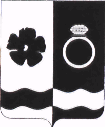 СОВЕТ ПРИВОЛЖСКОГО МУНИЦИПАЛЬНОГО РАЙОНАКОНТРОЛЬНО-СЧЕТНАЯ ПАЛАТА. Приволжск, ул. Революционная дом 63,. Председатель КСП Тел. 8-493-39-4-11-13. sovetpriv@mail.ru                  Исх. №    8 – КС                                           от  20.04.2020 гПредседателю Совета Приволжского городского поселенияИ. Л. АстафьевойГлаве Приволжского муниципального районаИ. В. Мельниковой.Уважаемая Ирина Леонидовна!Уважаемая Ирина Викторовна!        Направляем Вам заключение на годовой отчет об исполнении бюджета Приволжского городского поселения за 2019 отчетный финансовый год.1. Общие положения	Заключение на  Отчет об исполнении бюджета Приволжского городского поселения за 2019 год подготовлено Контрольно-счетным палатой Приволжского муниципального района в соответствии с требованиями ст. 157, 264.2 Бюджетного кодекса РФ, Федеральным законом от 07.02.2011 № 6-ФЗ «Об общих принципах организации и деятельности контрольно-счетных органов субъектов Российской Федерации и муниципальных образований», Решением Совета Приволжского муниципального района от  27.05.2015 г № 53 «Об утверждении Положения о контрольно-счетной палате Приволжского муниципального района», Решение Совета Приволжского муниципального района от 26.02.2015 г № 21 «Об утверждении Порядка проведения внешней проверки годового отчета об исполнении бюджета городских и сельских поселений Приволжского муниципального района», решением Совета Приволжского городского поселения от 28.11.2012 № 67 «Об утверждении Положения о бюджетном процессе в Приволжском городском поселении», Решением Совета Приволжского муниципального района  от 30.10.2019 г. № 33 «О передаче контрольно-счетной палате Приволжского муниципального района полномочий контрольно-счетных органов поселений по осуществлению внешнего муниципального финансового контроля на 2020 год», п. 1.2. Плана работы Контрольно-счетного органа Приволжского муниципального района на 2020 год, утвержденного Распоряжением председателя Контрольно-счетного органа Приволжского муниципального района  №12-р от 27.12.2019 г.2. Соблюдение бюджетного законодательства при организации бюджетного процесса Статьями  264.2 и 264.4  БК РФ  определены основы  составления бюджетной отчётности и проведения внешней проверки отчётов об исполнении бюджетов Российской Федерации.Согласно части 1 статьи 264.4 БК РФ годовой отчет об исполнении бюджета до его рассмотрения в законодательном (представительном) органе подлежит внешней проверке, которая включает внешнюю проверку бюджетной отчетности главных администраторов бюджетных средств и подготовку заключения на годовой отчет об исполнении бюджета. Согласно Уставу Приволжского городского поселения, согласно второму абзацу части 3 и части 4 указанной статьи БК РФ  администрация Приволжского муниципального района  представляет отчет об исполнении местного бюджета для подготовки заключения на него не позднее 1 апреля текущего года. Подготовка заключения на годовой отчет об исполнении бюджета Приволжского городского поселения проводится в срок, не превышающий один месяц. Согласно  Положения о бюджетном процессе в Приволжском городском поселении, годовой отчет об исполнении бюджета Приволжского городского поселения направляется в   Совет Приволжского городского поселения. До его рассмотрения депутатами Совета Приволжского городского поселения Председатель Совета Приволжского городского поселения  направляет исполнение бюджета в КСП Приволжского муниципального района  для внешней проверки, которая включает внешнюю проверку бюджетной отчетности главных администраторов бюджетных средств и подготовку заключения на годовой отчет об исполнении бюджета Приволжского городского поселения. Внешняя проверка годового отчета об исполнении бюджета Приволжского городского поселения осуществляется Контрольно-счетной палатой Приволжского муниципального района в порядке, установленном Положением, с соблюдением требований Бюджетного  кодекса Российской Федерации.Контрольно-счетной палатой Приволжского муниципального района готовит заключение на отчет об исполнении бюджета Приволжского городского поселения на основании данных внешней проверки годовой бюджетной отчетности главных администраторов бюджетных средств.Заключение на годовой отчет об исполнении бюджета Приволжского городского поселения представляется Контрольно-счетной палатой Приволжского муниципального района в Совет Приволжского городского поселения с одновременным направлением  в Администрацию Приволжского муниципального района.Отчет об исполнении бюджета Приволжского городского поселения за 2019 год представлен в составе:  - Проект решения «Об утверждении отчета об исполнении бюджета Приволжского городского поселения за 2019 год»баланс исполнения бюджета; сведения о состоянии муниципального долга; сведения о предоставленных муниципальных гарантиях; сведения о предоставлении и погашении бюджетных кредитов; отчёт о движении денежных средств; отчёт о финансовых результатах деятельности; пояснительная записка; сведения о расходовании средств резервного фонда. сводный годовой доклад о ходе реализации и оценки эффективности муниципальных программ.В течение 2019 года в Приволжском городском поселении бюджетный процесс основывался на положениях Бюджетного кодекса РФ, Положении о бюджетном процессе в Приволжском городском поселении, Уставе Приволжского городского поселения, и других нормативных правовых актах. Решением Совета Приволжского городского поселения от  29.12.2018  № 60 «Об утверждении бюджета Приволжского городского поселения  на 2019 год и плановый период 2020 и 2021 годов»Учет доходов и расходов ведется в соответствии с рабочим планом счетов  согласно Приказа Министерства финансов Российской Федерации от 1 декабря 2010 г. № 157н «Об  утверждении единого плана счетов  бухгалтерского учёта для органов местного самоуправления государственной власти (государственных органов), органов местного самоуправления, органов управления государственными межбюджетными фондами, государственных академий наук, государственных (муниципальных) учреждений и инструкции по его применению (в ред. Приказа Минфина России от ред. от 29.08.2014 № 89н)           Администрация Приволжского муниципального района формирует месячную, квартальную, годовую бюджетную и иную отчетность на основании Приказа Минфина №191 от 28.12.2010г.                                                                                                                                          Бюджет утвержден до начала очередного финансового года, т.е. в соответствии с требованиями бюджетного законодательства. Основные характеристики утвержденного бюджета соответствуют требованиям ст. 184-1 Бюджетного кодекса РФ.3. Общая характеристика исполнения бюджета за  2019 годБюджет Приволжского муниципального района  формируется на один календарный  год и плановый период 2020 и 2021 годов.Бюджет  Приволжского городского поселения  на 2019 год (решение Совета Приволжского городского поселения от  29.12.2018  № 60 «Об утверждении бюджета Приволжского городского поселения  на 2019 год и плановый период 2020 и 2021 годов» был утвержденНа 2019 год:1) Общий объем доходов бюджета в сумме 102 365 709,93 руб.2) Общий объем расходов бюджета в сумме 101 865 709,93 руб. 3) Профицит бюджета в сумме 500 000,0 руб.на 2020 год:1) Общий объем доходов бюджета в сумме 93 685 830,13 руб., 2) Общий объем расходов бюджета в сумме 92 685 830,13 руб.3) Профицит бюджета в сумме 1 000 000,0 руб.на 2021 год:1) Общий объем доходов бюджета в сумме 94 463 526,51 руб. 2) Общий объем расходов бюджета в сумме 92 463 526,51 руб. 3) Профицит бюджета в сумме 2 000 000,0 руб.Бюджет  2019 года утвержден с профицитом бюджета в сумме  500 000,00 рублей.  В течение года   в утвержденный бюджет изменения вносились 11 раз:В НПА от   28.08.2019   №   21 «О внесении изменений и дополнений в решение Совета Приволжского городского поселения от 19.12.2018 № 60 « О бюджете Приволжского городского поселения на 2019 год и на плановый период 2020 и 2021 годов» допущена опечатка:                                                                                                                                                                         по строке «-общий объем доходов бюджета в сумме»  цифру «19 330 958,09»; заменить цифрой «119 330 958,09».	     Решение Совета  Приволжского городского поселения  от  29.12.2018  № 60 «Об утверждении бюджета Приволжского городского поселения  на 2019 год и плановый период 2020 и 2021 годов»  (в редакции решения от 18.12.2019 №38) утверждены плановые показатели по доходам в сумме 102 365 709,93 рублей, по расходам в сумме 101 865 709,93 рублей, профицит  в сумме + 500 000,00 рублей.  Доходная часть бюджета поселения в анализируемый период увеличилась на 17 375 975,74 рублей, расходы были увеличены на 16 292 840,26  рублей.       	 Внесение изменений в утвержденный бюджет в основном связано с перемещением бюджетных ассигнований по субъектам бюджетного планирования,  в связи с уточнением расходных обязательств бюджета городского поселения в ходе его исполнения.В результате внесенных изменений и дополнений за 12 месяцев 2019 года в бюджет Приволжского городского поселения основные характеристики исполнения бюджета Приволжского городского поселения за 2019 год:  составили:- доходы в размере 120 777 392,84 руб. при плане 119 741 685,67 руб. или 100,9% плановых назначений;- расходы в размере 114 710 034,03 руб. при плане 118 158 550,19 руб. или 97,1% плановых назначений;- профицит в размере 6 067 358,81 руб. при плане 1 583 135,48 руб. 4. Исполнение доходной части бюджетаВозврат прочих остатков субсидий, субвенций и иных межбюджетных трансфертов, имеющих целевое назначение, прошлых лет из бюджетов городских поселений в сумме  -908 805,59 рублей не отражен в пояснительной записке к исполнению бюджета за 2019 год.Доходы  бюджета Приволжского городского поселения исполнены:за 2018 год в объеме  206 303 870,63 рублей, за 2019 год в объеме  120 777 392,84 рублей при  плане 119 741 685,67 рублей или 100,9%, плановых назначений, отклонения составили + 1 035 707,17  рублей.Доходная часть бюджета в 2019 году по сравнению с  доходами 2018 года  уменьшилась  на -85 526 477,79 рублей и составила 58,5 %.4.1 Налоговые доходыНалоговые  платежи за  2019 год поступили в размере 78 271 667,45 рублей  при плане 77 623 589,93 рублей, или 100,8 %, плановых назначений, отклонения составили +648 077,52  рублей.Фактические  поступления в 2019 году по сравнению с фактическими поступлениями  в 2018 года увеличились на +3 253 609,44 рублей и составили 104,3%. Удельный вес налоговых доходов в доходной части бюджета Приволжского городского поселения составит 64,8 %.В 2019 году налоговые поступления в бюджет Приволжского городского поселения сформировались за счет:НДФЛ,  «Акцизы по подакцизным товарам (продукции), производимым на территории РФ», налог  на имущество физических лиц, земельный  налог. 4.2 Неналоговые доходыНеналоговые   доходы за  2019 год поступили в размере 4 734 812,37 рублей  при плане 4 281 709,85 рублей, или 110,6 %, плановых назначений, отклонения составили +453 102,52 рублей.Фактические  поступления в 2019 году по сравнению с фактическими поступлениями  в 2018 года уменьшились  на -909 072,85 рублей и составили 83,9%. Удельный вес неналоговых доходов в доходной части бюджета Приволжского городского поселения составит 3,9 %.В 2019 году неналоговые поступления в бюджет Приволжского городского поселения сформировались за счет:-Использование  имущества, находящегося в государственной и муниципальной собственности, -оказание  платных услуг и компенсации затрат государства, - реализации  иного имущества, находящегося в собственности, - продажа  земельных участков, государственная собственность на которые не разграничена и которые расположены в границах поселений, 4.3 Безвозмездные поступления Безвозмездные поступления за  2019 год поступили в размере 37 770 913,02  рублей  при плане 37 836 385,89 рублей, или 99,8 %, плановых назначений, отклонения составили – 65 472,87  рублей. Фактические  поступления в 2019 году по сравнению с фактическими поступлениями  в 2018 года уменьшилось на  - 87 871 014,38 рублей и составили 30,1%. Удельный вес безвозмездных поступлений в доходной части бюджета Приволжского городского поселения составит 31,3%В 2019 году безвозмездные поступления в бюджет Приволжского городского поселения сформировались за счет:- исполнение по дотации составило 17 686 550,00 руб. при плане 17 686 550,00 руб. или 100% от бюджетных назначений. Фактические  поступления дотаций в 2019 году по сравнению с фактическими поступлениями  в 2018 года увеличились на  +1 189 560,00 рублей и составили 107,2%.  Удельный вес дотаций в доходной части бюджета Приволжского городского поселения составит 14,6%- исполнение по субсидиям составило 20 391 568,61 руб. при плане 20 452 133,29 руб. или 99,7% от бюджетных назначений. Фактические  поступлений субсидий в 2019 году по сравнению с фактическими поступлениями  в 2018 года увеличились на  -98 292 472,62 рублей и составили 17,2%.  Удельный вес субсидий в доходной части бюджета Приволжского городского поселения составит 16,9%- исполнение по субвенциям составило 601 600,00 рублей при плане 606 508,19 рублей или 99,2% от бюджетных назначений. Фактические  поступление субвенций в 2019 году по сравнению с фактическими поступлениями  в 2018 года увеличилось  +18 001,97 рублей и составили 103,1%.  Удельный вес субсидий в доходной части бюджета Приволжского городского поселения составит 0,5%.- возврат прочих остатков субсидий, субвенций и иных межбюджетных трансфертов, имеющих целевое назначение, прошлых лет из бюджетов городских поселений составило -908 805,59 рублей при плане -908 805,59 рублей или 100 % от бюджетных назначений.5. Исполнение расходной части бюджетаБюджетные ассигнования по расходам бюджета Приволжского городского поселения на 2019 год утверждены Решением Совета Приволжского городского поселения от  29.12.2018  № 60 «Об утверждении бюджета Приволжского городского поселения  на 2019 год и плановый период 2020 и 2021 годов» в объеме  101 865 709,93 рублей. Расходная часть бюджета в течение 12 месяцев, с учетом внесенных изменений в бюджет Приволжского городского поселения, увеличилась  на 16 292 840,26  рублей и составила 118 158 550,19 рублей. Расхождений между плановыми показателями расходов бюджета Приволжского городского поселения на 2019 год, утвержденным Решением Советом Приволжского городского поселения от 29.12.2018  № 60 «Об утверждении бюджета Приволжского городского поселения  на 2019 год и плановый период 2020 и 2021 годов» (с учетом изменений), и сводной бюджетной росписью Приволжского городского поселения на 01 января 2020 года не установлено. Исполнение расходов бюджета Приволжского городского поселения осуществлялось на основе сводной бюджетной росписи, сформированного кассового плана, принятых бюджетных обязательств.Согласно  Отчету об исполнении Приволжского городского поселения за  2019 год   расходы составили в размере 114 710 034,03 руб. при плане 118 158 550,19 руб. или 97,1% плановых назначений.Анализ исполнения расходов бюджета Приволжского городского поселения по расходамИсполнение по разделам бюджетной классификации в течение  2019 года сложилось следующим образом:По разделу 0100 «Общегосударственные вопросы» бюджетные назначения исполнены в сумме 25 456 572,76 рублей  при плане 27 002 173,74 рублей, или 94,3 %, плановых назначений, отклонения составили – 1 545 600,98 рублей. Удельный вес расходов по разделу в расходной части бюджета Приволжского городского поселения составил 22,2 %Фактические  расходы в 2019 году по сравнению с фактическими расходами  в 2018 года уменьшились на -150 547,36  рублей и составили 94,3%. По разделу 0200 «Национальная оборона» бюджетные назначения исполнены в сумме 601 600,00  рублей  при плане  601 600,00  рублей, или 100,0 %, плановых назначений, Удельный вес расходов по разделу в расходной части бюджета Приволжского городского поселения составил 0,5 %Фактические  расходы в 2019 году по сравнению с фактическими расходами  в  2018  года увеличились на +55 347,00  рублей и составили 110,0%. По разделу 0300 «Национальная безопасность» бюджетные назначения исполнены в сумме 2 291 594,40 рублей  при плане 2 306 594,40 рублей, или 99,4%, плановых назначений, отклонения составили -15 000,00 рубля. Удельный вес расходов по разделу в расходной части бюджета Приволжского городского поселения составил 2,0 %Фактические  расходы в 2019 году по сравнению с фактическими расходами  в 2018 года уменьшились на -201 172,61рублей и составили 91,9%. По разделу 0400 «Национальная экономика» бюджетные назначения исполнены в сумме 13 897 742,14 рублей  при плане 14 128 006,07 рублей, или 98,4 %, плановых назначений, отклонения составили -- 230 263,93 рублей. Удельный вес расходов по разделу в расходной части бюджета Приволжского городского поселения составил 12,1 %Фактические  расходы в 2019 году по сравнению с фактическими расходами  в 2018 года уменьшились на -97 009 116,82 рублей и составили 12,5%. По разделу 0500 «Жилищно-коммунальное хозяйство» бюджетные назначения исполнены в сумме 31 876 636,90 рублей  при плане 33 534 288,15 рублей, или 95,1 %, плановых назначений, отклонения составили - 1 657 651,25 рублей. Удельный вес расходов по разделу в расходной части бюджета Приволжского городского поселения составил 27,8 %Фактические  расходы в 2019 году по сравнению с фактическими расходами  в 2018 года увеличилось на + 1 713 429,64 рублей и составили 105,7%. По разделу 0700 «Образование» бюджетные назначения исполнены в сумме 346 500,00 рублей  при плане 346 500,00 рублей, или 100 %, плановых назначений. Удельный вес расходов по разделу в расходной части бюджета Приволжского городского поселения составил 0,3 %Фактические  расходы в 2019 году по сравнению с фактическими расходами  в 2018 года уменьшились на  - 31 500,00  рублей и составили 91,7%. По разделу 0800  «Культура, кинематография»  бюджетные назначения исполнены в сумме 31 503 095,56 рублей  при плане 31 503 095,56 рублей, или 100 %, плановых назначений, Удельный вес расходов по разделу в расходной части бюджета Приволжского городского поселения составил 27,5 %.Фактические  расходы в 2019 году по сравнению с фактическими расходами  в 2018 года уменьшились на  -4 636 064,54 рублей и составили 87,2%. Расходы по разделу 1000 «Социальная политика» бюджетные назначения исполнены в сумме  65 185,74 рублей  при плане 65 185,74 рублей, или 100 %, плановых назначений, Удельный вес расходов по разделу в расходной части бюджета Приволжского городского поселения составил 0,1 %Фактические  расходы в 2019 году по сравнению с фактическими расходами  в 2018  года уменьшились на  - 31 340,26 рублей и составили  67,5%. Расходы по разделу 1100 «Физическая культура и спорт» бюджетные назначения исполнены в сумме 8 194 568,69 рублей  при плане 8 194 568,69 рублей, или 100,0%, плановых назначений. Удельный вес расходов по разделу в расходной части бюджета Приволжского городского поселения 7,1 %      Фактические  расходы в 2019 году по сравнению с фактическими расходами  в 2018 года уменьшились на  -432 530,21  рублей и составили 95,0 %. Расходы по разделу 1200 «Средства массовой информации» бюджетные назначения исполнены в сумме  467 081,68 рублей  при плане 467 081,68  рублей, или 100 %, плановых назначений, Удельный вес расходов по разделу в расходной части бюджета Приволжского городского поселения составил 0,4%Фактические  расходы в 2019 году по сравнению с фактическими расходами  в 2018 года увеличились  на  + 63 275,02  рублей и составили 115,7%. Расходы по разделу 1300 «Обслуживание государственного и муниципального долга» бюджетные назначения исполнены в сумме 9 456,16 рублей  при плане 9 456,16 рублей, или 100,0 %, Удельный вес расходов по разделу в расходной части бюджета Приволжского городского поселения составил 0,008%Фактические  расходы в 2019 году по сравнению с фактическими расходами  в 2018 года уменьшились на  -294 439,09 рублей и составили 3,1%. 6. Муниципальный долгВ 2019 году из бюджета Приволжского городского поселения бюджетные кредиты не предоставлялись.В 2015 году Администрация Приволжского городского поселения привлекла бюджетный кредит из Департамента финансов Ивановской области в целях частичного покрытия дефицита бюджета Приволжского городского поселения в размере 25 883 160,0 руб. Бюджетный кредит предоставлен на срок с 6 октября 2015 года по 4 октября 2016 года. Плата за пользование бюджетным кредитом-13,75 процентов годовых. Основание - Договор от 05.10.2015 № 6.    В 2016 году частично погашен бюджетный кредит в сумме 8 283 160,0 руб., оплачены проценты за пользование в сумме 4 206 552,47 руб., а также штрафные санкции 588 286,05 руб.27.12.2016 года заключено соглашение о реструктуризации задолженности по бюджетному кредиту, предоставленному    бюджету Приволжского городского поселения в целях частичного покрытия дефицита в сумме 17 600 000,0 руб. сроком до 21.10.2017 под 10% годовых (1 432 056,89 руб.)02.10.2017 года заключено соглашение о внесении изменений в соглашение от 27.12.2016 о реструктуризации задолженности по бюджетному кредиту, предоставленному бюджету Приволжского городского поселения Приволжского муниципального района Ивановской области в целях частичного покрытия дефицита бюджета Приволжского городского поселения Приволжского муниципального района Ивановской области в сумме 17 009 315,07 руб. сроком до 01.10.2018 в сумме 6 809 315,07 (плата за рассрочку с 03.10.2017 до 02.10.2018 720 915,35 руб. ) и сроком до 01.10.2019 в сумме 10 200 000,00 руб. (плата за рассрочку с 02.10.2018 до 02.10.2019 433 500,00 руб.)За пользование бюджетным кредитом в 2017 году оплачено в виде процентов 1 510 085,99 руб.Объем муниципального долга по состоянию на 01.01.2018 составил 17 009 315,07 руб. руб.17.04.2018 администрация Приволжского муниципального района частично погасила бюджетный кредит в сумме 7 009 315,07 руб. (распоряжение АПМР от 17.04.2018 № 238-р). В период с января по июнь (включительно) 2018 года администрация Приволжского муниципального района произвела оплату процентов за пользование бюджетным кредитом в размере 298 897,97 руб.29.06.2018 заключено соглашение № 1 о реструктуризации обязательства (задолженности) по бюджетному кредиту на его оставшуюся сумму в размере 10 000 000,00 руб. Соглашением предусмотрена дифференцированная рассрочка платежей до 2024 года с платой за реструктуризацию 0,1% годовых, начисляемых на сумму остатка реструктуризированной задолженности.В соответствии с условиями данного соглашения 30.11.2019 произведен возврат задолженности по бюджетному кредиту в размере 500 000,0 руб. (распоряжение АПМР от 16.11.2018 № 719-р) и произведена плата за реструктуризацию в период с июля по декабрь (включительно) 2018 года в размере 4 997,28 руб. Всего за 2018 год произведен возврат задолженности по бюджетному кредиту в сумме 7 509 315,07 руб., оплачено процентов за пользование -303 895,25 руб.Объем муниципального долга по состоянию на 01.01.2019 составил 9 500 000,0 руб.  Всего за 2019 год произведен возврат задолженности по бюджетному кредиту в сумме 500 000,00 руб., оплачено процентов за пользование - 9 456,16 руб.Объем муниципального долга по состоянию на 01.01.2020 составил 9 000 000,0 руб.   Частью 3 статьи 107 Бюджетного кодекса Российской Федерации установлено, что предельный объем муниципального долга не должен превышать утвержденный общий годовой объем доходов местного бюджета без учета утвержденного объема безвозмездных поступлений и поступлений налоговых доходов по дополнительным нормативам отчислений (81 905 299,78 рублей).Таким образом, объем муниципального  долга Приволжского муниципального района по состоянию на 01.01.2020 года по долговым обязательствам не превысил предельный объем муниципального долга, установленный статьей 107 Бюджетного кодекса Российской Федерации. 	             7. Использование средств резервных фондовВ соответствии со статьей 81 Бюджетного кодекса Российской Федерации, Решения Совета  Приволжского городского поселения от  29.12.2018  № 60  «О бюджете Приволжского городского поселения на 2019 год и плановый период 2020 и 2021 годов» установлен размер резервного фонда Приволжского городского поселения на 2019 год в размере  500 000,00 рублей на предупреждение и ликвидацию чрезвычайных ситуаций и последствий стихийных бедствий, что составляет 0,5 % от общего объема утвержденных расходов бюджета  Приволжского муниципального района (102 365 709,93 рублей).Размер резервных фондов не превышает ограничений, установленных частью 3 статьи 81  Бюджетного кодекса РФ.Частью 4 статьи 81 Бюджетного кодекса Российской Федерации установлено, что средства резервных фондов местных администраций направляются на финансовое обеспечение непредвиденных расходов, в том числе на проведение аварийно-восстановительных работ и иных мероприятий, связанных с ликвидацией последствий стихийных бедствий и других чрезвычайных ситуаций.Резервный фонда Приволжского городского поселения по уточненной росписи составил 485 000,00 рублей на 31.12.2019 год. Сведения о расходовании средств резервного фонда  бюджета                                                      Приволжского городского поселения за 2019 год8. Исполнение программной части бюджетаРешением  Совета депутатов Приволжского городского поселения от 29.12.2018 г  № 60 «О бюджете Приволжского городского поселения на 2019 год и плановый период 2020 и 2021 годов» утверждено приложение № 5 «Распределение бюджетных ассигнований по целевым статьям (муниципальным программам и непрограммным направлениям деятельности), группам видов расходов бюджета Приволжского городского поселения классификации расходов бюджетов на 2019 год и плановый период 2020 и 2021 годов».Согласно  «Отчету о реализации муниципальных программ Приволжского городского поселения в 2019 году»  в Приволжском городском поселении действовало 12 муниципальных программ Общий объем финансирования, предусмотренный программами, составляет 115 871 508,13  рублей,  фактические затраты уменьшились на    -3 723 380,89 рублей и составили 112 148 127,24 рублей или 97,0% от плановых назначений, в том числе:Общий  объем бюджетных ассигнований на реализацию двенадцати целевых муниципальных программ Приволжского городского поселения в 2019 году  распределены на: Сводный отчет о реализации и оценки эффективности муниципальных программ,  соответствует Постановлению администрации Приволжского муниципального района от 04.04.2016 г. № 192-п «Об утверждении порядка разработки, реализации и оценки эффективности муниципальных программ Приволжского муниципального района и Приволжского городского поселения». Оценка эффективности реализации муниципальных программ представляет собой алгоритм расчета показателей результативности выполнения основных мероприятий муниципальных программ, согласно статье 179 Бюджетного кодекса Российской Федерации.Общий объем финансирования, предусмотренный непрограммным направлением проверить не предоставляется возможным т. к. к проекту исполнения бюджета Приволжского городского поселения за 2019 год не предоставлено приложение «Распределение бюджетных ассигнований по целевым статьям (муниципальным программам и непрограммным направлениям деятельности), группам (группам и подгруппам) видов расходов бюджета Приволжского городского поселения классификации расходов бюджетов за 2019 год и плановый период 2020 и 2021 годов»9. Выводы1. Бюджет Приволжского городского поселения за  2019 год исполнен:- доходы в размере 120 777 392,84 руб. при плане 119 741 685,67 руб. или 100,9% плановых назначений;- расходы в размере 114 710 034,03 руб. при плане 118 158 550,19 руб. или 97,1% плановых назначений;- профицит в размере 6 067 358,81 руб. при плане 1 583 135,48 руб. 2. Налоговые  платежи  за  2019 год поступили в размере 78 271 667,45 рублей  при плане 77 623 589,93 рублей, или 100,8 %, плановых назначений, отклонения составили +648 077,52  рублей.Фактические  поступления в 2019 году по сравнению с фактическими поступлениями  в 2018 года увеличились на +3 253 609,44 рублей и составили 104,3%. Удельный вес налоговых доходов в доходной части бюджета Приволжского городского поселения составит 64,8 %3. Неналоговые   доходы  за  2019 год поступили в размере 37 770 913,02  рублей  при плане 37 836 385,89 рублей, или 99,8 %, плановых назначений, отклонения составили – 65 472,87  рублей. Фактические  поступления в 2019 году по сравнению с фактическими поступлениями  в 2018 года уменьшилось на  - 87 871 014,38 рублей и составили 30,1%. Удельный вес безвозмездных поступлений в доходной части бюджета Приволжского городского поселения составит 31,3%.4. Безвозмездные поступления в 2019 году в бюджет Приволжского городского поселения сформировались за счет:- дотации составили 17 686 550,00 руб. при плане 17 686 550,00 руб. или 100% от бюджетных назначений. Фактические  поступления дотаций в 2019 году по сравнению с фактическими поступлениями  в 2018 года увеличились на  +1 189 560,00 рублей и составили 107,2%.  Удельный вес дотаций в доходной части бюджета Приволжского городского поселения составит 14,6%- субсидии составили 20 391 568,61 руб. при плане 20 452 133,29 руб. или 99,7% от бюджетных назначений. Фактические  поступлений субсидий в 2019 году по сравнению с фактическими поступлениями  в 2018 года увеличились на  -98 292 472,62 рублей и составили 17,2%.  Удельный вес субсидий в доходной части бюджета Приволжского городского поселения составит 16,9%- субвенции составили 601 600,00 рублей при плане 606 508,19 рублей или 99,2% от бюджетных назначений. Фактические  поступление субвенций в 2019 году по сравнению с фактическими поступлениями  в 2018 года увеличилось  +18 001,97  рублей  и составили 103,1%.  Удельный вес субсидий в доходной части бюджета Приволжского городского поселения составит 0,5%.- возврат прочих остатков субсидий, субвенций и иных межбюджетных трансфертов, имеющих целевое назначение, прошлых лет из бюджетов городских поселений составило -908 805,59 рублей при плане -908 805,59 рублей или 100 % от бюджетных назначений.5. Расходы за  2019  год   исполнены в объеме 114 710 034,03 руб. при плане 118 158 550,19 руб. или 97,1% плановых назначений. Наибольший удельный вес от общего объемов  расходов бюджета Приволжского муниципального района за  2019 год  составили расходы на«Общегосударственные вопросы»  бюджетные назначения исполнены в сумме 25 456 572,76 рублей  при плане 27 002 173,74 рублей, или 94,3 %, плановых назначений, отклонения составили – 1 545 600,98 рублей. Удельный вес расходов по разделу составил 22,2 %. Фактические  расходы в 2019 году по сравнению с фактическими расходами  в 2018 года уменьшились на -150 547,36  рублей и составили 94,3%. «Национальная экономика»  бюджетные назначения исполнены в сумме 13 897 742,14 рублей  при плане 14 128 006,07 рублей, или 98,4 %, плановых назначений, отклонения составили -- 230 263,93 рублей. Удельный вес расходов по разделу в расходной части бюджета Приволжского городского поселения составил 12,1 %. Фактические  расходы в 2019 году по сравнению с фактическими расходами  в 2018 года уменьшились на -97 009 116,82 рублей и составили 12,5%. «Жилищно-коммунальное хозяйство» бюджетные назначения исполнены в сумме 31 876 636,90 рублей  при плане 33 534 288,15 рублей, или 95,1 %, плановых назначений, отклонения составили - 1 657 651,25 рублей. Удельный вес расходов по разделу в расходной части бюджета Приволжского городского поселения составил 27,8 %. Фактические  расходы в 2019 году по сравнению с фактическими расходами  в 2018 года увеличилось на + 1 713 429,64 рублей и составили 105,7%. «Культура, кинематография» бюджетные назначения исполнены в сумме 31 503 095,56 рублей  при плане 31 503 095,56 рублей, или 100 %, плановых назначений, Удельный вес расходов по разделу в расходной части бюджета Приволжского городского поселения составил 27,5 %. Фактические  расходы в 2019 году по сравнению с фактическими расходами  в 2018 года уменьшились на  -4 636 064,54 рублей и составили 87,2%. 6.  Объем муниципального долга по состоянию на 01.01.2019 составил 9 500 000,0 рублей.  Всего за 2019 год произведен возврат задолженности по бюджетному кредиту в сумме 500 000,00 руб.,  оплачено процентов за пользование - 9 456,16 рублей.Объем муниципального долга по состоянию на 01.01.2020 составил 9 000 000,0 рублей.   Частью 3 статьи 107 Бюджетного кодекса Российской Федерации установлено, что предельный объем муниципального долга не должен превышать утвержденный общий годовой объем доходов местного бюджета без учета утвержденного объема безвозмездных поступлений и поступлений налоговых доходов по дополнительным нормативам отчислений (81 905 299,78 рублей).Таким образом, объем муниципального  долга Приволжского муниципального района по состоянию на 01.01.2020 года по долговым обязательствам не превысил предельный объем муниципального долга, установленный статьей 107 Бюджетного кодекса Российской Федерации. 7. Резервный фонда по сведениям о расходовании средств резервного фонда  бюджета  Приволжского городского поселения за 2019 год использован в сумме 15 000 рублей на 31.12.2019 годЧастью 4 статьи 81 Бюджетного кодекса Российской Федерации установлено, что средства резервных фондов местных администраций направляются на финансовое обеспечение непредвиденных расходов, в том числе на проведение аварийно-восстановительных работ и иных мероприятий, связанных с ликвидацией последствий стихийных бедствий и других чрезвычайных ситуаций.	8. Согласно  «Отчету о реализации муниципальных программ Приволжского городского поселения в 2019 году»  в Приволжском городском поселении действовало 12 муниципальных программ Общий объем финансирования, предусмотренный программами, составляет 115 871 508,13  рублей,  фактические затраты уменьшились на -3 723 380,89 рублей и составили 112 148 127,24 рублей или 97,0%  от плановых назначений. 9. Общий объем финансирования, предусмотренный непрограммным направлением проверить не предоставляется возможным т. к. к проекту исполнения бюджета Приволжского городского поселения за 2019 год не предоставлено приложение «Распределение бюджетных ассигнований по целевым статьям (муниципальным программам и непрограммным направлениям деятельности), группам (группам и подгруппам) видов расходов бюджета Приволжского городского поселения классификации расходов бюджетов за 2019 год и плановый период 2020 и 2021 годов»Предложения:     Отдельные недочеты, выявленные в ходе внешней проверки не оказали влияния на достоверность данных отчета об исполнении бюджета Приволжского городского поселения за 2019 год.		Отчет об исполнении бюджета Приволжского городского поселения за 2019 год рассмотреть с учетом настоящего заключения и рекомендовать к принятию депутатами Совета Приволжского городского поселения.Председатель КСППриволжского муниципального района:                                    О. Л. ОрловаДата и номер принятия НПА о бюджете Приволжского муниципального района и внесение изменений в бюджетОбщий объем доходов бюджета в сумме   руб.Общий объем расходовв сумме   руб.Дефицит бюджетав сумме   руб.29.12.2018  № 60102 365 709,93101 865 709,93+500 000,0027.02.2019 №4103 841 046,93103 341 046,93+500 000,0027.03.2019 №8105 167 043,93104 646 057,93+520 986,0022.04.2019 №13118 177 030,22117 535 548,28+641 481,9429.05.2019 №14118 177 030,22117 550 548,28+626 481,9426.06.2019 №17118 177 030,22117 535 548,28+641 481,9411.07.2019 №19118 376 550,22117 637 652,64+738 897,5828.08.2019 №2119 330 958,09117 791 623,501 539 334,5925.09.2019 №25120 128 958,09118 493 342,801 635 615,2930.10.2019 №29119 562 728,09119 012 032,03550 696,0627.11.2019 №32119 959 358,09118 705 557,621 253 800,4718.12.2019 №38119 741 685,67118 158 550,191 583 135,48Наименование доходовПредшествующий2018 год финансовый год, фактУточненный план на 2019 год Исполнение на 01.01.2020 гОтклонениефакт 2019/2018 года+,-Отклонениефакт 2019/2018 года%ОтклонениеПлан факт 2019 года+,-Исполнено План факт 2019 годав %Удельный вес дохода 2019 годНаименование доходовПредшествующий2018 год финансовый год, фактИсполнение налоговых и неналоговых доходов80 661 943,2381 905 299,7883 006 479,82+2 344 536,59102,9+1 101 180,04101,368,7Налоговые доходы75 018 058,0177 623 589,9378 271 667,45+3 253 609,44104,3+648 077,52100,864,8Неналоговые доходы5 643 885,224 281 709,854 734 812,37-909 072,8583,9+453 102,52110,63,9Безвозмездные поступления от других бюджетов125 641 927,4037 836 385,8937 770 913,02- 87 871 014,3830,1-65 472,8799,831,3Дотации16 496 990,0017 686 550,0017 686 550,00+1 189 560,00107,2100,014,6Субсидии118 684 041,2320 452 133,2920 391 568,61-98 292 472,6217,2-60 564,6899,716,9Субвенции583 598,03606 508,19601 600,00+ 18 001,97103,1-4 908,1999,20,5Возврат прочих остатков субсидий, субвенций и иных межбюджетных трансфертов, имеющих целевое назначение, прошлых лет из бюджетов городских поселений-10 122 701,86-908 805,59-908 805,59+9 213 896,278,9100,0-0,7ВСЕГО ДОХОДОВ206 303 870,63119 741 685,67120 777 392,84-85 526 477,7958,5+1 035 707,17100,9100,0Раздел/подразделНаименованиеИсполнение 2018 гПлан2019 г.Исполнение 2019 гУлельный вес расходов 2019 гОтклонение исполнение2019 к 2018 г.рост + снижение-  %              суммаОтклонение исполнение2019 к 2018 г.рост + снижение-  %              суммаОтклонение исполнениеПлан факт 2019 грост + снижение-        %              суммаОтклонение исполнениеПлан факт 2019 грост + снижение-        %              сумма0100Общегосударственные вопросы 25 607 120,1227 002 173,7425 456 572,7622,299,4-150 547,3694,3-1 545 600,980200Национальная  оборона546 253,00601 600,00601 600,000,5110,0+55 347,00100,00300Национальна безопасность2 492 767,012 306 594,402 291 594,402,091,9-201 172,6199,4-15 000,000400Национальная экономика110 906 858,9614 128 006,0713 897 742,1412,112,5-97 009 116,8298,4-230 263,930500Жилищно-коммунальное хозяйство30 163 207,2633 534 288,1531 876 636,9027,8105,7+ 1 713 429,6495,1-1 657 651,250700Образование378 000,00346 500,00346 500,000,391,7-31 500,00100,00800Культура, кинематография36 139 160,1031 503 095,5631 503 095,5627,587,2-4 636 064,54100,01000Социальная политика96 526,0065 185,7465 185,740,167,5-31 340,26100,01100Физическая культура и спорт8 627 098,908 194 568,698 194 568,697,195,0-432 530,21100,01200Средства массовой информации403 806,66467 081,68467 081,680,4115,7+63 275,02100,01300Обслуживание государственного  и муниципального долга303 895,259 456,169 456,160,0083,1-294 439,09100,0ВСЕГО РАСХОДОВ215 664 693,26118 158 550,19114 710 034,03100,053,8-100 954 659,2397,1-3 448 516,16№ п/пНаименование мероприятияДатаНомер распоряженияПолучатель средствСумма (руб.)1Материальная помощь пострадавшим от пожара22.01.201919-рГаврилова О.А.15 000,00Итого15 000,00Запланировано в бюджете района на 2019 год, руб.Профинансировано в 2019 году, руб. Отклонения, тыс. руб.Испол-нение, %В т.ч.: средства федерального бюджета5 628 174,005 624 570,39-3 603,6199,9средства областного бюджета14 823 959,2914 766 998,22-56 961,0799,6средства бюджета Приволжского городского поселения86 462 452,8483 249 741,33-3 212 711,4896,3Внебюджетные средства89 56 922,0085 06 817,30-450 104,7095,0Наименование расходовУточненная /план 2019 г.Исполнено на 01.01.2020 гОтклонение план/факт 2019 гИсполнение  в %    Муниципальная программа "Долгосрочная сбалансированность и устойчивость бюджетной системы Приволжского городского поселения"509 456,1624 452,16- 485 004,004,8    Муниципальная программа "Развитие культуры, молодежной политики, спорта и туризма в Приволжском городском поселении"44 273 059,7843 822 955,08-450 104,7099,0    Муниципальная программы "Развитие субъектов малого и среднего предпринимательства в Приволжском городском поселении"000-    Муниципальная программа "Управление муниципальной собственностью и земельными участками в Приволжском городском поселении"2 120 241,611 795 689,99-324 551,6284,7    Муниципальная программа "Безопасный город"2 306 594,402 291 594,40-15 000,099,4    Муниципальная программа "Благоустройство территории Приволжского городского поселения"11 828 235,4011 546 891,21- 281 344,1997,6    Муниципальная программа "Обеспечение доступным и комфортным жильем, объектами инженерной инфраструктуры и услугами ЖКХ населения Приволжского городского поселения"9 193 744,448 047 430,94- 1146,3135087,5    Муниципальная программа "Содержание общественных бань Приволжского городского поселения"2 162 796,772 162 796,770,00100,0    Муниципальная программа "Комплексное развитие транспортной инфраструктуры Приволжского городского поселения"2 162 796,772 162 796,770,00100,0    Муниципальная программа"Обеспечение оптимальных условий деятельности в здании администрации Приволжского муниципального района"14 537 625,0913 976 819,70-560 805,3996,1    Муниципальная программа "Организация предоставления государственных и муниципальных услуг на базе МФЦ"4 362 236,874 362 236,870,00100,0    Муниципальная программа "Формирование современной городской среды на территории Приволжского городского поселения"10 538 244,8010 219 517,98-318 726,8297,0итого115 871 508,13112 148 127,24-3 723 380,8997,0